Name:   __________________________________________________________  Day ________  Period ________Community Service Final ProjectStep 1: FORMATTING: Changing Font Color, Style & Size.Step 2: IMAGES: 	Add 1 images on slides 2-3 & 4 relating to titles.		**Use a GOOGLE IMAGE SEARCH. Copy/paste the images to your slide.**Step 3: CUSTOMIZE the Slide Show: 	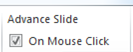 A:  Slide Transition: [Transitions Tab]You MUST remove the check  in the “on mouse click” box.Make transition choices for all 4 slides. 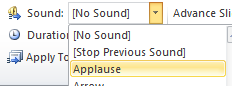 Click your last slide and select the APPLAUSE Sound Clip.B: Custom Animation: [Animations Tab]Select each object on the slide, pick an animation effect.Preview how each object on the slide appears & moves.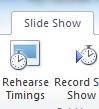 C: Setting & Rehearsing Timings [Slide Show Tab]Click the Slide Show Tab, click rehearse timing.Click when you are ready to advance each slide to the next.Step 4: SAVING: 0Saving the file – click File, click Save As, select your ID#  and name the file:Community Service Final Project_ YOUR NAME